Beslenme Dostu Okul Projesi Yıllık Çalışma PlanıYUKARISARIKAYA ORTAOKULU2017-2018 EĞİTİM-ÖĞRETİM YILI “BESLENME DOSTU OKUL PROJESİ” YILLIK ÇALIŞMA PLANIHEDEFLERİMİZ1-"Beslenme Dostu Okul Projesi" ile öğrencilerin, sağlıklı beslenme ve hareketli yaşam koşullarına teşvik edilmesi,Okullumuzda sağlıksız beslenme ve obezitenin önlenmesi için gerekli tedbirlerin alınması.Veliler ve öğrencilerde hareketli yaşam konusunda duyarlılığın arttırılması.Sağlıklı beslenme ve hareketli yaşam için yapılan iyi uygulamaların desteklenmesiOkul sağlığının daha iyi düzeylere çıkarılması için çalışmalar yapılması.Bu bağlamda okulumuzda 2017-2018 öğretim yılı için Beslenme Dostu Okul Projesi kapsamında aşağıda belirtilen çalışma planı uygulanacaktır.AMAÇLARIMIZAile ve çocuk eğitimleri ile sağlıklı nesillerin yetişmesine katkı sağmak için;** Çocuk ve ailelerde sağlıklı beslenme,** Çocukluklarda şişmanlık,** Sağlıklı okul dönemi,** Sağlık risklerine göre (Hiperlipidemi, troid hastalıkları, demir yetersizliği, kansızlık, diyabet ) çocuk ve aile beslenmesi programlarıyla genç nesillerin sağlıklı yetişmesine destek vermek. Aile bireylerinin sağlıklı çocuklar beslenme bilincini artırma, sağlık risklerini azaltma ve sağlıklı nesiller yetiştirme için gerekli beslenme eğitim hizmetini sağlamak.BESLENME DOSTU OKUL PLANI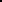 Alper ÖZTÜRKOkul MüdürüETKİNLİKLERUYGULAMA ZAMANIAÇIK HEDEF UYGULANDI MI?AÇIK HEDEF UYGULANDI MI?İZLEME-DEĞERLENDİRMEETKİNLİKLERUYGULAMA ZAMANIEVET HAYIREVET HAYIRİZLEME-DEĞERLENDİRME*Beslenme ve Hareketli Yaşam Ekibinin Düzenlenmesi.   EYLÜLEVETOKUL MÜDÜRLÜĞÜ TARAFINDAN OLUŞTURULDU.*Yıllık çalışma planının okul web sitesine girilmesi.*Okulda Sağlık, Temizlik, Beslenme ve Yeşilay Kulübünün kurulması.OKUL MÜDÜRLÜĞÜ TARAFINDAN OLUŞTURULDU.*Yıllık çalışma planının okul web sitesine girilmesi.*Okulda Sağlık, Temizlik, Beslenme ve Yeşilay Kulübünün kurulması.OKUL MÜDÜRLÜĞÜ TARAFINDAN OLUŞTURULDU.Sınıf öğretmenlerinin Beslenme Dostu Okul Projesi hakkında bilgilendirilmesi.  EYLÜL      EVETSINIF REHBER ÖĞRETMENLERİ BİLGİLENDİRİLDİ.* Beslenme Dostu Okul panosunun oluşturulması.  EKİM    EVETSINIF REHBER ÖĞRETMENLERİ TARAFINDAN DÜZENLENDİ.* Beslenme bilgilendirme afiş, poster ve broşürlerin asılması.15 Ekim Dünya El Yıkama Günü Etkinlikleri Yapıldı.  EKİM     EVETOKUL KORİDORLARINA ASILDI.EL YIKAMA GÜNÜ ETKİNLİKLERİ GERÇEKLEŞTİRİLDİ.* Okulun internet sayfasında beslenme dostu okul köşesi oluşturuldu.*Aile hekimliği tarafından öğrencilerin yıllık sağlık muayenelerinin yapılması.     EVETOKUL İDARESİ TARAFINDAN OKUL WEB SAYFASINDA KÖŞE OLUŞTURULDU. TÜM ÖĞRENCİLER AİLE HEKİMLERİ TARAFINDAN SAĞLIK MUAYENESİNDEN GEÇİLDİ.* Okul yemekhanesini denetlenmesi  EKİM    EVETSAĞLIKLI BESLENME VE HAREKETLİ YAŞAM ÜYELERİ TARAFINDAN DENETLENDİ.* Öğrencilerin boy kilo ölçümlerinin yapılması veistatistiklerin tutulması ve yapılan ölçümler sonucunda problem yaşayan öğrencilerle ve velilerle görüşülmesi.               KASIM           EVETBEDEN EĞİTİMİ ÖĞRETMENİ TARAFINDAN BOY VE KİLO ÖLÇÜMLERİ YAPILIP, VELİLERE BİLGİ VERİLDİ.*Okul Çağı Çocukları için Sağlıklı BeslenmeÖnerileri adlı broşürün velilere ulaştırılması.  KASIM     EVETSINIF REHBER ÖĞRETMENLERİ TARAFINDAN VELİLERE EĞİTİCİ BROŞÜRLER DAĞITILDI.  *Sağlıklı yaşamak için Müzik ruhun gıdasıdır.‟   sloganıyla şarkı ve drama çalışmalarının yapılması  KASIM    EVETMÜZİK DERSLERİNDE ÖĞRENCİLERE ŞARKILAR ÖĞRETİLDİ.ETKİNLİKLERUYGULAMA ZAMANIUYGULAMA ZAMANIAÇIK HEDEF UYGULANDI MI?AÇIK HEDEF UYGULANDI MI?AÇIK HEDEF UYGULANDI MI?İZLEME-DEĞERLENDİRMEİZLEME-DEĞERLENDİRME*“ARA ÖĞÜN” kampanyası yapılması (Haftada 1 gün 2. Teneffüs sağlıklı besinler tüketme”)*“ARA ÖĞÜN” kampanyası yapılması (Haftada 1 gün 2. Teneffüs sağlıklı besinler tüketme”)KASIMKASIM    EVETSAĞLIKLI BESLENME VE HAREKETLİ YAŞAM EKİBİ TARAFINDAN ARA ÖĞÜN LİSTESİ VELİ VE ÖĞRENCİLERE İLETİLDİ.*Yerli Malı Haftasında sağlıklı besinlerle kutlama yapma.*Yerli Malı Haftasında sağlıklı besinlerle kutlama yapma.ARALIKARALIK    EVETKÖY ÜRÜNLERİ İLE YERLİ MALI HAFTASI KUTLAMA ETKİNLİKLERİ YAPILDI.Türkiye ve dünyada ün yapmış sporcuların tanıtımı.Türkiye ve dünyada ün yapmış sporcuların tanıtımı.ARALIKARALIK    EVETBAŞARILI SPORCULARIN HAYAT HİKAYELERİ SINIFLARDA ANLATILDI.Yıl boyunca kitap okuma saatleri düzenlenerek öğrencilerin bilişim araçlarından ve soysal medyadan uzak kalmaları ruh ve beyin gelişiminin desteklenmesi.Yıl boyunca kitap okuma saatleri düzenlenerek öğrencilerin bilişim araçlarından ve soysal medyadan uzak kalmaları ruh ve beyin gelişiminin desteklenmesi.ARALIKARALIK   EVETTÜRKÇE ÖĞRETMENİ TARAFINDAN KİTAP OKUMA SAATLERİ DÜZENLENMİŞ OLUP, DEVAM ETMEKTEDİR. EN ÇOK KİTAP OKUYAN ÖĞRENCİLER ÖDÜLLENDİRİLMİŞTİR.El Hijyeninin Önemini Belirten Slogan Yarışması DüzenlenmesiEl Hijyeninin Önemini Belirten Slogan Yarışması Düzenlenmesi   EVETTÜRKÇE ÖĞRETMENİ TARAFINDAN SLOGAN YARIŞMASI DÜZENLENDİ.Sınıf rehber öğretmenlerinin bilgilendirme amaçlı seminer vermesiÖğrenciler arasında masa tenisi turnuvası yapılması ve dereceye girenlerin ödüllendirilmesi.Sınıf rehber öğretmenlerinin bilgilendirme amaçlı seminer vermesiÖğrenciler arasında masa tenisi turnuvası yapılması ve dereceye girenlerin ödüllendirilmesi.OCAKOCAK   EVETMASA TENİSİ TURNUVASI DÜZENLENDİ, DERECE YAPAN ÖĞRENCİLER KARNE TÖRENİNDE ÖDÜLLENDİRİLDİ.Yanlış Beslenmenin Diyabet Hastalığına Sebep Olabileceğini Kavratmak için Seminer Düzenlenmesi ve Türkiye Diyabet Vakfı, Kalp Vakfı vb gibi dernek ve vakıfların web sitelerinden yardımAlınması.Yanlış Beslenmenin Diyabet Hastalığına Sebep Olabileceğini Kavratmak için Seminer Düzenlenmesi ve Türkiye Diyabet Vakfı, Kalp Vakfı vb gibi dernek ve vakıfların web sitelerinden yardımAlınması.ŞUBATŞUBAT   EVETİLGİLİ SİTELERİN TANITIMI YAPILDI.Sınıf Toplantılarında Velilere Kahvaltının Öneminin BelirtilmesiSınıf Toplantılarında Velilere Kahvaltının Öneminin BelirtilmesiŞUBATŞUBAT   EVETVELİ TOPLANTILARINDA VELİLERE KAHVALTININ ÖNEMİ SINIF REHBER ÖĞRETMENLERİNCE ANLATILDI.ETKİNLİKLERUYGULAMA ZAMANIAÇIK HEDEF UYGULANDI MI?AÇIK HEDEF UYGULANDI MI?AÇIK HEDEF UYGULANDI MI?İZLEME-DEĞERLENDİRME*Sağlıklı yaşam konulu seminerin verilmesi*Kişisel bakım ve hijyende dikkat edilmesi gereken hususlarŞUBAT    EVETSAĞLIKLI YAŞAM KONUSUNDA SEMİNER VERİLDİ.SAĞLIKLI YAŞAM KONUSUNDA SEMİNER VERİLDİ.*Her sabah okul bahçesi içinde sağlıklı yaşam sporu yapılmasıMART    EVETOKUL BAHÇESİNDE ÖĞRENCİLERE SPOR YAPTIRILDI.OKUL BAHÇESİNDE ÖĞRENCİLERE SPOR YAPTIRILDI.*Sağlıklı Beslenme konulu resim çalışmaları yapılması       MARTSAĞLIKLI BESLENME VE HAREKETLİ YAŞAM EKİBİSAĞLIKLI BESLENME VE HAREKETLİ YAŞAM EKİBİ*Sağlıklı Beslenme Projesi afiş ve broşürlerinin dağıtılması*Orman Haftasında okul bahçesinde ağaç dikme faaliyetleri yapılarak öğrencilerin doğa ile içi içe olmalarının sağlanması.Öğrencilerin okula bisikletle gelmesinin sağlanması    MARTSAĞLIKLI BESLENME VE HAREKETLİ YAŞAM EKİBİSAĞLIKLI BESLENME VE HAREKETLİ YAŞAM EKİBİ*Dünya Sağlık Gününün önemi hakkında öğrencilerin bilgilendirilmesi*23 Nisan kutlamaları kapsamında sportif faaliyetlerin yapılması(Halay çekme, voleybol ve futbol turnuvaları)NİSANSAĞLIKLI BESLENME VE HAREKETLİ YAŞAM EKİBİSAĞLIKLI BESLENME VE HAREKETLİ YAŞAM EKİBİ*Yukarısarıkaya Aile Sağlık Merkezi tarafından “Sağlıklı Beslenme” ile bilgilendirilmenin yapılmasıNİSANYUKARISARIKAYA AİLE SAĞLIĞI MERKEZİYUKARISARIKAYA AİLE SAĞLIĞI MERKEZİ*Sağlık için spor etkinliğinin yapılması*Okulda uçurtma şenliği düzenlenerek öğrencilerin doğada sağlıklı bir faaliyet gerçekleştirmesi.MAYISSAĞLIKLI BESLENME VE HAREKETLİ YAŞAM EKİBİSAĞLIKLI BESLENME VE HAREKETLİ YAŞAM EKİBİ*22 Mayıs "Dünya Obezite Günü"'nü kapsamında risk grubuna giren öğrenci velilerinin sağlık kuruluşlarına yönlendirilmesiMAYISSAĞLIKLI BESLENME VE HAREKETLİ YAŞAM EKİBİSAĞLIKLI BESLENME VE HAREKETLİ YAŞAM EKİBİ*Beslenme Ünitesiyle ilişkili olarak Ağız Sağlığı konusunda Fen Bilimleri Dersinde sağlıklı ve katkısız diş macunu yapımı.*Hijyen kurallarının okul beslenme panosu ve sınıf panolarında duyurulmasıFEN BİLİMLERİ ÖĞRETMENİFEN BİLİMLERİ ÖĞRETMENİ*Öğrencilere yaz  tatilinde  Sağlıklı yaşam alışkanlıklarını devam ettirebilmek için gerekli bilgilerin verilmesi*Yapılan çalışmaların değerlendirilmesi   HAZİRANSAĞLIKLI BESLENME VE HAREKETLİ  YAŞAM EKİBİSAĞLIKLI BESLENME VE HAREKETLİ YAŞAM EKİBİ ÜYE LİSTESİSAĞLIKLI BESLENME VE HAREKETLİ YAŞAM EKİBİ ÜYE LİSTESİSAĞLIKLI BESLENME VE HAREKETLİ YAŞAM EKİBİ ÜYE LİSTESİ1OKUL MÜDÜRÜAlper ÖZTÜRK2SOSYAL BİLGİLER ÖĞRETMENİİSMAİL DURAN3FEN BİLİMLERİ ÖĞRETMENİMUSTAFA YANAR4TÜRKÇE ÖĞRETMENİESRA KARADAVUT5MATEMATİK ÖĞRETMENİÖMER SAVACI6DİN KÜLTÜRÜ VE AHLAK BİLGİSİ ÖĞRETMENİKÜBRA ÇETİNGÖZ7İNGİLİZCE ÖĞRETMENİCANSU YURDAKUL8ÖĞRENCİ TEMSİLCİSİKÜBRA YENİCE9ÖĞRENCİ TEMSİLCİSİMUHAMMET ALİ GENÇOL10ÖĞRENCİ TEMSİLCİSİNAZMİYE CANSU ÖZER11  ÖĞRENCİ TEMSİLCİSİELİF EFE12OĞUZ ATİKÖĞRENCİ VELİSİ13RASİM GENÇOLÖĞRENCİ VELİSİ14KÖKSAL BÖYÜKÖĞRENCİ VELİSİ15  MURAT ATİKÖĞRENCİ VELİSİ16CEVCETTİN ATİKİŞKUR ÇALIŞANI